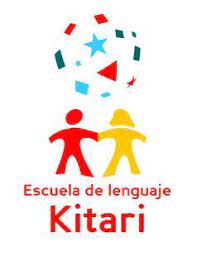 Escuela de Lenguaje KitariAv. La Hacienda #2140,LarapintaComuna: Lampa.Los siguientes materiales del recuadro se solicitan, según el nivel al que asistirá su hijo o hija:Si bien no podemos recomendar marca alguna, rogamos a ustedes velar por la calidad de los materiales, ya que sus hijos e hijas son quienes tienen directa relación con ellos, los manipulan y hacen sus trabajos. Se sugiere que la mochila sea grande y sin ruedas para que todos los materiales quepan dentro de ella.Enviar los materiales en una bolsa o caja con el nombre y curso de su hijo.¡Los esperamos con los brazos abiertos para iniciar este nuevo año escolar! Atentamente Escuela de Lenguaje KitariLISTA DE ÚTILES ESCOLARES ESCUELA KITARI 20242 Block de dibujo grande1 Carpeta de cartulina metálica2 Carpetas de cartulinas de colores fluor 1 Carpeta de papel entretenido2 Carpetas de cartulina española1 Sobre de goma eva1 Sobre de goma eva con glitter2 Cajas de plasticina1 Pote de témpera con dosificador (colores no primarios)1 Sticks fix grande1 Pincel mediano2 Cajas de lápices de colores1 Caja de lápices de cera1 Caja de lápices scripto 1 Caja de lápices scripto tamaño jumbo2 Cintas de embalaje transparente1 Cinta doble contacto2 Cintas masking tape (gruesas)1 Set de lanas1 Set de escarchas1 Rollo de cinta de regalo (color opcional)1 Bolsa de palos de helados1 Bolsa de palos de helados de colores1 Bolsa de palos de helados (tamaño jumbo)2 Pliego de papel kraft1 Bolsa de globos de colores1 Carpeta de pañolenciSet de ojos locos20 Laminas para termolaminar10 Vasos desechables de carton10 Platos de cartón chicos10 Bolsas plásticas de cumpleaños1 Set de limpia pipas de colores2 Plumones permanente punta fina1 Plumón permanente punta gruesa2 Plumones de pizarra1 Tijera punta roma1 Set de Stickers1 Set de pompones de coloresNIVEL MEDIO MAYORNIVEL PREKINDERNIVEL KINDER1 Carpeta plastificada color Rojo con acoclip.1 Cuaderno universitario cuadro grande de 100 hojas con forro Azul.1 Carpeta plastificada color Rojo con acoclip.1 Cuaderno universitario cuadro grande de 100 hojas con forro Verde.1 Cuaderno universitario cuadro grande de 100 hojas con forro Azul. 1 Libro “Jugando con los cuentos 1” Desde 4 años Pre Kinder, editorial CALIGRAFIX.1 Carpeta plastificada color Rojo con acoclip.1 Cuaderno universitario cuadro grande de 100 hojas con forro Verde.1 Cuaderno universitario cuadro grande de 100 hojas con forro Azul.1 Libro“Jugando con los cuentos 2” Desde 5 años Kinder, editorial CALIGRAFIX.